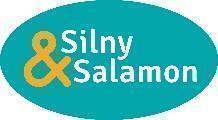 INFORMACJA PRASOWA    Warszawa, 24 lipca 2023Sposób na zmniejszenie kosztów zwrotów w e-commerceMożliwość dokonania zwrotów produktów zakupionych w internecie to standard zagwarantowany przez przepisy prawne, a ich sprawna obsługa to ważny wyróżnik sklepów w oczach klientów. Czy można sprawić, że ten newralgiczny element logistyki e-commerce będzie mniej uciążliwy i tańszy dla sprzedawców? Eksperci z Silny&Salamon proponują zabezpieczenie plombowe.Przepisy pozwalają konsumentowi, który zakupił towar sklepie online, odstąpić od umowy w ciągu 14 dni. Założenie jest jednak takie, że w tym czasie klient może sprawdzić cechy i działanie produktu, tak, jakby robił to, gdyby kupował produkt w sklepie stacjonarnym. Okazuje się jednak, że ten zapis przysparza pewnych trudności.Zwroty mile widziane przez klientów, a dla sprzedawców kłopotW największym segmencie e-commerce, czyli branży mody i akcesoriów modowych, klienci oczekują szybkiej, bezstresowej, bezkontaktowej i najchętniej darmowej realizacji zamówienia. Oczywistym jest też, że dopiero po otrzymaniu produktu mogą go ocenić i przekonać się czy odpowiada kolorystyką, rozmiarem lub krojem. Sprawnie i świadomie zarządzane biznesy e-commerce, mają wkalkulowane koszty związane z obsługą zwrotów, których skala szacowana jest na poziomie 40 – 60% zamawianych towarów.  Problematyczne może być jednak zarządzanie produktami, które w ciągu tych 14 dni były intensywnie używane. Okazuje się, że istnieje grupa osób, które nadinterpretowują przepisy dotyczące zwrotów, użytkując zakupy w taki sposób, że wykraczają ponad to, co jest niezbędne do zwykłego ich sprawdzenia. – Wiemy od naszych klientów, firm działających w e-commerce, że około 15% zwrotów powinna zostać poddana różnym czynnościom, takim jak uprasowanie, zaetykietowanie, ponowne zapakowanie, aby produkty mogły wrócić do sprzedaży. Niestety część z nich musi zostać zutylizowana ze względu na zniszczenie, wyraźne ślady użytkowania czy ubytki – mówi Katarzyna Bieńkowska, prezes zarządu Silny&Salamon.Powstaje więc pytanie, jak firmy sprzedające w internecie mogą zmniejszyć uciążliwość realizacji zwrotów i zminimalizować koszty z tym związane. Plomba, która chroni e-biznesyWśród klientów firmy Silny&Salamon, która dostarcza zabezpieczenia do różnych etapów łańcucha dostaw, znajdują się sklepy internetowe. Z myślą o nich zostało przygotowane rozwiązanie, które usprawnia proces i zmniejsza koszty zwrotów. Polega ono na zabezpieczeniu produktów przed ich użytkowaniem poprzez umieszczenie plomby. Jak mówi Katarzyna Bieńkowska plomba jest łatwa do założenia przez sprzedawcę, zapewnia wysoki poziom bezpieczeństwa, gdyż widoczna jest na niej każda próba manipulacji.– Plomba to proste i praktyczne rozwiązanie, które skutecznie zabezpiecza produkty modowe, głównie odzież i obuwie. Z jednej strony pozwala wygodnie przymierzyć produkt, z drugiej chroni przed niepowołanym użytkowaniem takim jak np. jednorazowe, okazjonalne wyjście na przyjęcie czy ważne spotkanie. Nikt nie założy w miejsce publiczne ubrania opatrzonego plastikową plombą – dodaje.  Zastosowanie plomby na produkcie, który zostanie zwrócony, stanowi pewność dla sprzedawcy, że artykuł nie został nadużyty. Z kolei dla klienta docelowego, który zatrzyma zakupiony produkt, jej usunięcie przy użyciu zwykłych nożyczek nie będzie problemem. Na uwagę zasługuje również fakt, że zabezpieczenia plombowe pochodzą z tworzyw z recyklingu. Więcej informacji o zabezpieczeniach dla różnych produktów w całym łańcuch dostaw można znaleźć w najnowszej wersji bezpłatnego Poradnika 2023 - Jak dobrać  skuteczne zabezpieczenie oraz na www.plomby.biz i www.pakowanie.biz oraz na profilach LinkedIn: Silny & Salamon Sp. z o.o. (profil główny) i Silny & Salamon - autoryzowany dystrybutor SEE - Autobag.* * *O firmieFirma Silny&Salamon dysponuje ponad 30-letnim doświadczeniem w dostarczaniu rozwiązań, zwiększających bezpieczeństwo w transporcie i logistyce, oraz w automatyzacji procesów pakowania w wielu branżach. Rozpoczęła działalność w 1989 roku jako mała rodzinna firma handlowa, której celem było wprowadzenie nowoczesnych sposobów pakowania, zamykania i zabezpieczania produktów. Dziś to sprawdzony partner w biznesie, zapewniający skuteczne rozwiązania w transporcie, logistyce i procesach produkcyjnych. Wielu klientów jest związanych z firmą ciągłą współpracą od wielu lat, należą do nich m.in.: PCC Intermodal, Grupa Azoty, Carrefour czy Neuca.  Spółka znalazła się ponownie na liście Diamentów 2022 miesięcznika Forbes Polska, wśród firm wyróżniających się tempem rozwoju, z pozytywnym ratingiem wiarygodności i ryzyka współpracy, które jednocześnie mają wysoką płynność bieżącą i nie zalegają z płatnościami w ciągu ostatnich trzech lat. * * *Kontakt dla mediów:Agnieszka Kuźma-Filipek, Lawenda Public Relations, tel. + 48 601 99 10 89, agnieszka@lawendapr.comSilny&Salamon Sp. z o.o., ul. Druskiennicka 20, 81-533 Gdynia, tel. +48 58 622 54 01 